Závěrečná sebehodnotící zpráva MAP II Praha 5 za období 1/2019 – 12/2022Průběžná vnitřní evaluace projektu MAP II ve školském obvodu Praha 5, podpořeného z prioritní osy 3 OP VVV.Název projektu: MČ Praha 5 – Místní akční plán rozvoje vzdělávání IIAutoři z realizačního týmu projektu: Mgr. Jana Frischmannová ve spolupráci se členy RT.Datum vypracování: 11/2022Schváleno ŘV MAP II:Realizační tým a jeho vedeníJsou kompetence a odpovědnosti v platformách optimálně rozděleny?Kompetence a odpovědnosti jsou po celé období realizace projektu rozděleny vhodným způsobem, zajišťujícím jeho řádný průběh. Odborné zajištění realizačního týmu se jeví jako optimální, pracovní skupiny jsou tvořeny erudovanými odborníky s rozsáhlými zkušenostmi v oboru svého působení. V týmu spolupracují i pracovníci ÚMČ Praha 5.Pracovní skupiny se scházely pravidelně, podle potřeby a naplňovaly ve sledovaném období minimální počet setkání. Napříč jednotlivými pracovními skupinami panovala shoda, že jedním z prioritních cílů MAP II je uspořádání konference „Máme rádi školu – konference pedagogů, rodičů a přátel škol Prahy 5“, která se vzhledem k náročné epidemiologické situaci odkládala (1. termín: 16. 3. 2020, 2. termín: 25. 5. 2022), a kterou se podařilo zrealizovat v příznivých podmínkách až na podzim roku 2022 (19. 10. 2022), tedy v samém závěru hodnoceného období. Dalo by se tedy říct, že konference „Máme rádi školu“ byla jakýmsi pozitivním završením sledovaného období, ve kterém se na její přípravě průběžně podílely všechny pracovní skupiny. Konference se uskutečnila především jako platforma dobré praxe.Komunikace mezi pracovními skupinami probíhá na různých úrovních a je plně funkční. Forma činnosti skupin se od počátku zdařile přizpůsobovala novým podmínkám, způsobeným pandemií, které se v oblasti školství projevily velmi významně. Jako efektivní nástroj mezi členy RT se zažila elektronická komunikace. Většina aktivit se v prvních letech odehrávala převážně v online prostředí. Odpovědnost a práce v pracovních skupinách byla dobře a proporcionálně rozdělena a tyto pracovaly tak, aby si vzájemně vyhověly. Navzdory výše uvedené předchozí pandemické situaci se dařilo v řádném termínu dosahovat předepsaných výstupů. Pracovní skupiny pracovaly aktivně, kreativně, dokázaly se v hodnoceném období vzájemně inspirovat a obohacovat. Příkladem byla soutěžní přehlídka tvořivosti „Múzy na dálku“, která vznikla jako produkt spolupráce všech čtyř pracovních skupin a týmu pro publicitu. V rámci implementačních aktivit však v předchozích letech všichni naráželi na bariéry a omezení, které neuměli řešit jinak, než odkladem plánované realizace.Mezi všemi členy realizačního týmu vznikla silná synergie, díky níž mohl být projekt úspěšný. Kompetence a odpovědnost v platformách MAP II byly rozloženy účelně, vhodně, fungovalo efektivní sdílení zkušeností, týmy se aktivně zapojovaly do procesu plánování rozvoje v dané oblasti. Nastavené kompetence vyhovovaly všem týmům, průběžně se našly nové metody a postupy, které pružně reagovaly na celospolečenskou situaci. Po odeznění pandemické situace se v letošním roce musel RT vyrovnat s další náročnou zkouškou. Dopady války na Ukrajině byly další velkou výzvou vzhledem k narůstajícímu počtu ukrajinských žáků ve školách Prahy 5. Pracovní skupiny se aktivně zapojily např. do setkání rodičů cizinců před zápisy do prvních tříd (21. 3. 2022), které bylo přínosné především pro rodiče z Ukrajiny, kteří po rychlém odchodu ze země neměli ucelené informace o českém školství. Pracovní skupina pro MG dokázala také identifikovat mezi příchozími z Ukrajiny nadané žáky na matematiku.Jaké je odborné zajištění diskusních platforem? Jaký je stav jednotlivých pracovníchskupin?Každá z pracovních skupin byla vedena zkušeným vedoucím s dlouholetými zkušenostmi v oblasti vzdělávání. Pro většinu z nich je oblast vzdělávání i dlouholetým zájmem. Odborné zajištění vedení pracovních skupin i diskusních platforem je vnímáno jako optimální. Toto je dáno již personálním složením RT a všech čtyř pracovních skupin. V pracovních skupinách jsou vždy pedagogičtí pracovníci, kteří jsou erudovanými odborníky s rozsáhlými zkušenostmi v oboru svého působení. Jsou to např. zkušení ředitelé škol, kterým se daří pro aktivity projektu využívat potenciálu především učitelů – lídrů. Tito proaktivní učitelé mají zájem přispívat k rozvoji vzdělávání na území MČ Praha 5 a Slivence a přirozeně sledují vývoj a trendy v oboru. V letošním roce se 28 pedagogů ZŠ a MŠ z Prahy 5 zúčastnilo aktivity Výjezd učitelů – lídrů (16. – 18. 5. 2022, Kutná Hora), která se vzhledem ke karanténním opatřením nemohla realizovat v předchozích letech. Základním cílem setkání bylo pomoci učitelům posílit jejich roli lídra pedagogického procesu na příslušné úrovni. Záměrem setkání bylo vytvořit prostor pro prohloubení znalostí v oblasti leadershipu, společné sdílení projevů leadershipu v rámci dobré praxe na školách a vzájemné propojení lídrů Prahy 5. Účastníci setkání hodnotili výjezd prostřednictvím evaluačního dotazníku, a to veskrze pozitivně. Oceňovali obsah a rozsah programu, čas pro sdílení zkušeností a erudovanost lektorů.Klíčoví aktéři vzdělávání v území, kde MAP II probíhá, se setkávali také s učiteli zvolené specializace (matematika, český jazyk, IT), mapovali tak aktuální dění a trendy ve výchovně vzdělávacím procesu. Ze zprávy pracovní skupiny pro MG např. vyplývá, že se v rámci tématu Prolínání matematiky a nové informatiky v loňském roce navázala spolupráce s učitelem ZŠ Pod Žvahovem, který pilotně vyučuje nové informatice a který přislíbil možné náslechy a konzultace pro méně zkušené učitele v oblasti zavádění nové informatiky do ŠVP a prolínání využití technologií do matematiky a dalších předmětů.Pro jednotlivé akce a diskuse byli využíváni externí odborníci, jako zdroj důležité inspirace pro aktivity MAP II. Přinášejí do projektu potřebnou odbornou kvalitu, jsou zdrojem důležitých nových informací, ale především tam vnášejí nový pohled a esprit, často i mezinárodního rázu (trenér Ton van der Ploeg z Nizozemí). Přínos těchto externích pracovníků jde napříč obory (RNDr. Lumír Gatnar a Petra Dušková z ČFD – České federace dámy, lektorka Martina Röhlichová – Talnet – WS Práce s talentovanými dětmi, Pavel Smrkovský – Hudební mládež ČR atd.) Odborná porota soutěžní tvořivé přehlídky Múzy na dálku v loňském roce byla obsazena významnými osobnostmi Prahy 5 (režisér Jan Hřebejk, výtvarnice Daniela Loužecká - ředitelka Galerie Barrandov, hudebnice Veronika Součková atd.). Na mnoha akcích spolupracuje RT s pracovníky úřadu městské části i se starostkou městské části, Mgr. Zajíčkovou (např. seminář na téma Nadané děti, 21. 9. 2021, FZŠ Drtinova).Jaké změny plánujeme v oblasti personálních kapacit projektu? Kdo je bude realizovat a v jakém termínu?Změny v personálních kapacitách nejsou plánovány.Aktivity projektuJakým způsobem probíhá setkávání aktérů v území participujících na tvorbě/aktualizaci Řídící výbor se setkával periodicky jednou za šest měsíců. Jednání ŘV probíhala z důvodů pandemie online, o schvalovaných dokumentech bylo jednáno online a hlasování per rollam (např. schválení Průběžné sebehodnotící zprávy z 25. 5. 2021). Poslední online jednání proběhlo 23. 5. 2022 na platformě Google Meet jako celkem v pořadí 5. jednání za účasti 14 členů z 26. Projednávaly se dokumenty MAP II (Strategický rámec investic, Průběžná sebehodnotící zpráva, Implementační plán, Jednací řád ŘV, SWOT). Návrhy souboru dokumentů byly schváleny ŘV tak, jak byly předloženy.Dne 21. 1. 2022 se konal online WS pro členy ŘV v rámci aktivity budování znalostních kapacit členů ŘV. Setkání na téma interaktivní výuková média, kterým se v rámci oblasti digitálního vzdělávání v projektu MAP II MČ Praha 5 věnuje, proběhlo pod vedením lektorujícího vedoucího Oddělení pro podporu distančního vzdělávání PedF UK p. Igora Červeného. Řešilo se především to, že převedení prezenční formy výuky do distanční/hybridní formy klade na učitele nemalé nároky, protože jsou víceméně nuceni sami vytvořit dílo, které svou formou i obsahem aktivizuje žáky a podnítí jejich úsilí k nabytí i ověření nových znalostí. Řešením by mohl být elektronický publikační systém FutureBooks, který může pomoci s efektivním osvojováním informací pomocí rozličných interaktivních prvků.   Setkání realizačního týmu probíhala ve sledovaném období jednou měsíčně. Setkání pracovních skupin probíhala podle aktuální potřeby a naplňovala ve sledovaném období minimální počet setkání. Setkání moderovala manažerka projektu a vedoucí pracovních skupin.Nad rámec postupů stanovených metodikou byla vytvořena pracovní skupina pro publicitu, která se v rámci komunikační strategie věnuje propagaci projektu pro veřejnost pro celé území MČ Praha 5 a stará se o web projektu. Její klíčovou aktivitou je vydávání zpravodaje Páťák (aktuálně číslo 4), na jehož tvorbě se podílí jak žáci, tak rodiče, učitelé, ředitelé škol i odborníci. Tato pracovní skupina participovala na přípravě materiálů a propagaci konference „Máme rádi školu“, mimo jiné formou schůzek přípravného týmu (prezenčně i online). Podílela se i na propagaci dalších akcí v rámci MAP II v médiích (především FB Prahy 5, časopis Pětka, webové stránky Prahy 5).Zpočátku setkání probíhala prezenčně, převážná většina vzájemných setkání však vzhledem k situaci Covid-19 proběhla distanční formou. Podařilo se však podzimní prezenční „Setkání ředitelů ZŠ Prahy 5“ (výjezdní zasedání). V termínu 9. – 11. 9. 2021 spolu v obci Trnová strávili tři dny při společné práci a odpočinku.V oficiální části programu se zabývali aktuální situací na školách a řadou dalších témat, například nastavením nových procesů v oblasti vzdělávání žáků cizinců, doučováním žáků ohrožených školním neúspěchem a plánováním a realizací změn ve školních vzdělávacích programech v oblasti informatiky a komunikačních technologií. Diskutovala se také revize RVP v oblasti informatiky, ředitelé se zabývali možnostmi využití projektové podpory SYPO a metodického vedení NPI ČR. Dalším tématem byla kybernetická bezpečnost škol.Díky stabilnější epidemiologické situaci bylo možné uskutečnit další setkávání i v roce 2022. Např. Výjezd učitelů-lídrů 16. – 18. 5. 2022, Kutná Hora, Výjezd zástupců ředitelů a učitelů-lídrů 11. – 12. 10. 2022, Trnová s tématem „Jak hořet a nevyhořet“, konference“ Máme rádi školu“ 19. 10 2022, Praha. Výjezd ředitelů ZŠ a MŠ a vedoucích učitelek MŠ 9. – 10. 11. 2022, Trnová s tématem „Dobře si vedeme… Vedeme jinak“). Setkání učitelů lídrů a zástupců škol 16. 11. 2022 - Matematická gramotnost, 25. 11. 2022 - Čtenářská gramotnost a dne 29. 11. 2022 – Setkání učitelů lídrů, zhodnocení potřeb škol. Pracovní skupiny se setkávaly i napříč svými oblastmi zájmu. Příkladem je soutěžní přehlídka tvořivosti „Múzy na dálku“, která vznikla jako produkt spolupráce všech skupin. Tato soutěž podporovala tvořivost a uvolnění emoce dětí v období distanční výuky. Nabídla šanci komukoli z dětí stát se v náročném období skladatelem, malířem, režisérem, dramatikem, nebo spisovatelem. O své dlouholeté zkušenosti se zde podělila Hudební mládež ČR, která do projektu přispěla metodickou pomocí a nemalou inspirací. Slavnostní vyhlášení soutěže se uskutečnilo v parku Portheimka 24. 6. 2021 v rámci akce „Rozloučení se školním rokem“.Rovněž projekt „Splněná přání do školních lavic“, realizovaný v září a říjnu 2021, propojoval napříč pracovní skupiny, aktualizoval priority, komunikoval momentální potřeby osob zapojených do vzdělávacího procesu, vytvářel platformu pro spolupráci mezi pracovními skupinami a umožňoval participaci na komunitních akcích a charitativních projektech. Učil aktuálně mapovat společenské problémy a aktivně na ně reagovat.MAP jako projekt je platforma partnerské spolupráce mezi subjekty, které mají vliv nejen na předškolní a základní vzdělávání na konkrétním území. Umožňuje především vzájemné sdílení všech aktérů, podporuje učení se navzájem, spolupráci napříč školami, inspiruje, obohacuje. Jednotlivými aktivitami je zvyšována kvalita škol Prahy 5 i celého vzdělávacího procesu. MAP je o společném plánování, komunikaci, diskusi. Ředitelé jsou nositeli informací, které pak předávají ve svých školách.Zjednodušenou komunikaci výstupů projektu pro samosprávu městské části předávala předsedkyně Řídícího výboru MAP II, která je zároveň radní pro školství a starostkou MČ Praha 5.Co se nám osvědčilo a proč? Kde vnímáme rezervy a proč?Osvědčily se všechny formy vzájemné komunikace, podle situace a možností v dané době. V průběhu hygienických opatření proti Covid 19 převažovala komunikace online. Využívaly se všechny informační a komunikační technologie. Byla však patrná jistá únava z elektronické komunikace.Vlivem celospolečenské situace musely být zvoleny nové metody a postupy, především směrem ke společnosti, místní komunitě a žákům, pro které již online způsob komunikace byl velmi zatěžující, a bylo komplikované vyvolat jejich zájem o participaci na společných programech. To, že se podařilo vydat zpravodaj „Páťák“ (vždy 1 – 2 ročně), vnímaly cílové skupiny pozitivně. V náročné době sloužil tento časopis ke sdílení informací v oblasti vzdělávání, k informacím o aktivitách jednotlivých MŠ, ZŠ a dalších relevantních organizací i k aktuálním tématům. Časopis se stal jakýmsi komunikačním nástrojem MAP II v oblasti sdílení dobré praxe. Zdůrazňuje využití lokálního potenciálu, který vychází z potřeb daného území. V malém množství byl vytištěn, pro konkrétní potřeby a zároveň je k dispozici na webu v elektronické verzi https://www.zpravodajpatak.cz/.Osvědčilo se vzájemné sdílení, a pokud to situace dovolovala, i vzájemné osobní setkávání jak mezi členy jednotlivých PS, tak i se zástupci jednotlivých škol a dalších organizací působících ve vzdělávání. Připravil se přenos informací ze škol do MAP II s využitím opakovaných dotazníkových šetření. Byl uskutečněn sběr kvantitativních údajů metodiky rovných příležitostí. Nad rámec povinného přenosu probíhalo sledování překážek v naplňování kodexu školy také formou dotazníkových šetření. Proběhlo vyhodnocení získaných informací v oblasti potřeb škol (budou využity k revizi SWOT analýz MAP a jako podklad k následné aktualizaci dokumentu MAP).Průběžně se sdílela potřebná doporučení k realizaci samotného vzdělávání v náročných a neustále se měnících podmínkách pandemie. Byly předávány také potřebné informace k udržení procesu místního akčního plánování rozvoje vzdělávání v území prostřednictvím návazného projektu MAP III, k ukončení MAP II a navázání realizace MAP III. Online konference na toto téma se uskutečnila 4. 11. 2021 na platformě MS Teams.Ve spolupráci s Princeps Advisory byly zorganizovány během výjezdů v Trnové 10. 9. 2021 a 12. 11. 2021 workshopy na téma „Rovné příležitosti ve správě školního IT“. Na základě výstupů z těchto workshopů a požadavků ředitelů byla připravena pilotáž penetračních testů pro 4 školy: ZŠ a MŠ U Tyršovy školy, FZŠ Drtinova, MŠ Hlubočepská a MŠ Podbělohorská. Pilotáž byla realizována v 1. pololetí roku 2022.Dne 21. 10. 2021 proběhl na FZŠ Drtinova workshop věnovaný problematice „Práce s talentovanými dětmi“ určený především ředitelům škol. Většina prezenčních původně plánovaných aktivit však byla přesunuta na vhodnější období.Rezervy vnímáme v zapojení dalších škol do projektu. Vzhledem ke zmatku a stálým změnám v předchozích letech nebylo možné dokonale zpracovat publicitu. Do budoucna je potřeba zvýšit kompetence PR týmu, jako účinného nástroje propagace projektu. Také únava z dozvuků distanční výuky sehrála ve snížené aktivitě škol svou roli. Je potřeba cíleně vyhledávat témata, která se škol, učitelů a ředitelů dotýkají, reagovat na ně a podněcovat aktivity, které umožní řešení specifické situace v jejich školách.Ve vyhledávání učitelů – lídrů, kteří svou energií mohou zdola iniciovat zapojování nových škol do projektu, a navrhovat aktivity projektu prospěšné bychom našly rezervy a budeme aktivně řešit. Průběžné vzdělávání učitelů-lídrů, jejich propojení a více možností ke sdílení dobré praxe, je inspirativní výhled do budoucnosti školství Prahy 5.Z rozhovorů s aktéry projektu jednoznačně vyplývá, že největším problémem byly vynucené externí faktory působení vyšší moci.Co podnikneme pro zlepšení, jaká opatření učiníme pro větší efektivitu aktivit? Kdo bude zodpovědný a do kdy budou opatření realizována?Se zlepšením epidemiologické situace v letošním roce nastala opět možnost směřovat k přímým a kontaktním akcím a aktivitám. Organizovaly se výjezdy, semináře, workshopy pod vedením odborníků na témata rozvoje kvalitního a inkluzivního vzdělávání a snižování nerovnosti ve vzdělávání. Podněty, výstupy nebo doporučení z WS s rodiči byly následně diskutovány v pracovních skupinách nebo během zasedání Řídícího výboru MAP II.Realizační tým ve spolupráci s pracovní skupinou pro publicitu zajišťoval aktualizaci webu a sociálních sítí, organizoval tiskové besedy s novináři a aktéry MAP II, aktivně vyhledával a podporoval učitele – lídry na školách, prováděl depistáž potřeb ZŠ + MŠ a podněcoval větší zapojení pedagogů MŠ do projektu. Projekt „Příběh naší školky/třídy“ - zajímavosti historických/přírodních míst, souvisejících s lokalitou MŠ, byl zpracovaný dětmi i pedagogy. Výstupem je publikace/sborník pro děti a rodiče i nové žáky MŠ s názvem: „PŘÍBĚHY z našich školek – děti vypráví, dospělí poslouchají“. Společným tvořením pedagogů s dětmi byl posílen vztah jak k jejich mateřské škole, tak k místu, na kterém se MŠ nachází.Po aktivní komunikaci na výjezdním zasedání s učiteli lídry a zástupci škol jsme na podzim 2022 připravili konkrétní akce, o které učitelé lídři projevili zájem. Jedná se o Učitelský klub/kavárnu se zaměřením na rozvoj čtenářské a matematické gramotnosti a setkání učitelů lídrů k vyhodnocení a pokračování v nastartovaných aktivitách výjezdního WS „Hořet, ale nevyhořet“.Další akcí, která byla naplánována na období srpen 2022 až listopad 2022 je rozsáhlé dotazníkové šetření potřeb škol v rámci aktivity projektu „Podpora škol v plánování“. Zapojení do aktivity byly zástupci škol, kteří se na zjišťování aktuálních a konkrétních potřeb škol podíleli.4.    Jakou podporu byste uvítali od Řídícího orgánu OP VVV/MŠMT/Odborného garanta?Uvítali bychom zjednodušení administrativy projektů určených pro školy a návodné příklady realizace projektových aktivit. S podporou a metodickým vedením ze strany projektu SRP /NPI ČR) jsme spokojeni. Uvítáme zjednodušení agendy spojené s realizací dotačních programů.Výstupy, očekávané výsledky, udržitelnostJaké byly původně plánované a jaké jsou v tuto chvíli reálné výstupy z projektu MAP II?Očekávaným výstupem projektu bylo vytvoření propojené a spolupracující komunity aktérů se zájmem o rozvoj moderního a kvalitního vzdělávání na území Prahy 5 a Slivence. Docházelo k propojení a spolupráci napříč školami, k rozvoji vzájemného poznání potřeb a k intenzivní spolupráci při rozvoji moderního inkluzivního vzdělávání. Zapojením ředitelů škol se aktivovalo dění ve školách díky sdílení zkušeností, postupů a informací. Dále se dařilo lépe plánovat kapacity škol v návaznosti na demografii. Lépe fungovala podpora výměny zkušeností v hlavních tématech MAP II. Výsledkem je tak naplňování cílů MAP II a to především v oblasti rovných příležitostí.Stěžejním úkolem PS pro rovné příležitosti bylo řešení přestupů na vyšší stupně vzdělávání  (MŠ/ZŠ, 1. /2. stupeň ZŠ). Aktivity PS byly zaměřeny na přenos zkušeností a informací a na vzájemné vzdělávání. Byly navrženy aktivity pro zlepšení rovných příležitostí a snížení selektivity ve školách nebo napříč školami.Pracovní skupina mapovala rozdílnost vzdělávacích programů škol, posuzovala specifika jednotlivých programů, jedinečnost škol, vytipovávala, proč je která škola žádaná atd. Na základě dotazníků skupina sledovala rozdíly v poptávce po školách, rozdíly v příležitostech ke vzdělávání z finančního hlediska a mapovala rizikové oblasti chování, absence a sociálního začleňování žáků. Také tvořila plán, jak začlenit rodičovskou veřejnost do vytváření společných aktivit škol.Dařilo se diskutovat vhodné metody pro distanční výuku a možnost využití některých metodických nástrojů pro rozvoj matematické gramotnosti na dálku, možnost podpory distančního vzdělávání ze strany školních dokumentů (ŠVP, školní řád) a jejich odraz v rozvoji matematické gramotnosti.Plánované výstupy MAP II jsou realizovány podle plánů a harmonogramu. Z důvodu pandemie byly některé aktivity, které se vykazují v rámci indikátorů projektu, posunuty na vhodnější období. Tato skutečnost však nemá na úspěšnou realizaci projektu žádný vliv.Významným shrnutím sledovaného období byla realizace konference „Máme rádi školu“ v říjnu 2022. Tato konference byla plánována už na začátku sledovaného období, z epidemiologických důvodů však mohla být realizována až v letošním roce. Na třetí pokus to konečně vyšlo a velmi dobře jsme shrnuli situaci ve školství. Nová informatika a duševní zdraví - dvě zdánlivě nesourodé oblasti spolu souvisí více, než by se z vnějšího pohledu mohlo zdát. Děti jsou naše bohatství a jako takové potřebují nejen získávat dovednosti, postoje a hodnoty, ale také cítit smysluplnost, laskavou jistotu řádu a bezpečí. Přínosem konference byla kvalitní diskuse ke dvěma hlavním tématům – Co mi přináší nové technologie a Jaká je úroveň duševního zdraví ve školách, jak ho podporovat a udržovat. Která nastavení/formáty komunikace v rámci projektu se osvědčily a čím? Co je potřeba změnit a proč? Jak bude změna vypadat, kdo ji bude realizovat a kdo bude zodpovědný za výsledek?Osvědčilo se především úzké propojení s ÚMČ Praha 5 prostřednictvím předsedkyně Řídícího výboru, radní pro školství a starostky MČ Praha 5, Mgr. Renáty Zajíčkové. Díky tomuto propojení dochází k souladu a ke zjednodušení komunikace výstupů projektu MAP II pro samosprávu městské části Praha 5.Vlivem celospolečenské situace musely být zvoleny i v komunikaci nové metody a postupy. Potřebné informace jsou stále vzájemně sdíleny a konzultovány. Komunikace v projektu i v pracovních skupinách relativně funguje a není potřeba nic nově nastavovat.Osvědčila se, byť v náročných podmínkách předchozích let (roušky, rozestupy, počet osob v místnosti), zejména osobní komunikace, aktivity sdílení, přenosu dobré praxe a vzájemného setkávání. Dodatečné informaceV úvodu konference „Máme rádi školu“, realizované 19. 10. 2022 v ZŠ waldorfská v Jinonicích, zaznělo z úst starostky Prahy 5 Mgr. Renáty Zajíčkové důležité sdělení: „Propojení zdánlivě vzdálených témat informatiky a duševního zdraví je velmi důležité. Nové technologie zásadním způsobem ovlivňují naše životy. Musíme proto naše děti naučit, jak se v digitálním světě orientovat a zároveň odolávat různým rizikům digitálního světa a sociálních sítí.“Členové PS pro rovné příležitosti se podíleli na organizování setkání ředitelů škol (9. – 10. 9. 2021). Konzultováno zde bylo téma společného projektu na téma historické postavy území Praha 5 Ludvíka Očenáška, českého konstruktéra a vynálezce. Do projektu se zapojily průřezem různé školy a školská zařízení v oblasti Prahy 5.Významnou akcí byl WS na téma „Práce s talentovanými dětmi“, realizovaný 21. 10. 2021 na FZŠ Drtinova, kterého se zúčastnilo několik ředitelů a pracovníků škol, dále pak starostka městské části a odborné garantky projektu z úřadu městské části. Následovala diskuse k tématu se zkušenostmi jednotlivých škol a nápady, jak téma více rozšířit do škol. PS pro rovné příležitosti navrhla scénář seminářů na rok 2022 pro pracovníky škol k vytvoření rovné příležitosti práce s nadanými dětmi. Byl dohodnut také společný postup několika škol při organizování akcí pro nadané děti, např. turnaj „Mezinárodní dáma“ ve spolupráci FZŠ Drtinova a ZŠ Kořenského.Pokračoval sběr podkladů pro aktualizaci analytické části MAP II, včetně sledování posunu v potřebách škol, vyplývajícího z agregovaných dat MŠMT k tzv. Šablonám. Pro aktualizaci analytické části MAP II byly důkladně zmapovány potřeby škol a jejich případný posun, ze kterého vychází revize SWOT analýz zahrnující identifikaci příčin případných problémů, kterým školy čelí. Tomuto účelu sloužila dotazníková šetření, realizovaná 2. 7 2021 v rámci aktivity Podpora škol v plánování.Na základě spolupráce PS pro čtenářskou gramotnost a autora Petra Březiny vznikla kniha“ Pohádky z kouzelné pětky“, pohádkové příběhy, zasazené do jednotlivých lokalit Prahy 5, potěšila všechny prvňáčky. Autor pohádek Petr Březina sledoval tři základní cíle, děti inspirovat, pobavit a rozesmát. Starostka Prahy 5, Mgr. Renáta Zajíčková uvítala vydání knihy slovy: „Jsem moc ráda, že se nám podařilo knihu vydat. Jednak je ilustrovaná dětmi z našich škol a příběhy jsou napsané moc hezky a děti skrze ně získají pevnější vazbu s místem, kde bydlí, kudy chodí do školy“. Plánované následné aktivity (Literární akademie, setkání se spisovatelem, apod.) se z důvodu trvajících epidemiologických opatření neuskutečnily.Důležitou akcí byla „Splněná přání do školních lavic II“. Zapojila se široká veřejnost a svými dary v podobě hmotných darů či voucherů na zájmové a vzdělávací akce umožnila i dětem z rodin samoživitelů, či rodin zasažených koronavirovou situací, aktivně prožít období lockdownu s novou hrou, knihou či vyhlídkou na návštěvu ZOO. Další akcí byla již výše zmiňovaná soutěž „Múzy na dálku“, která podpořila tvořivost a uvolnění emocí dětí v náročné době distanční výuky.Byl realizován i druhý ročník této soutěžní přehlídky (1. 2. - 30. 4. 2022), opět v elektronické podobě. Vzhledem k prezenční výuce se soutěže mohly zúčastnit i školní/třídní kolektivy, které toho náležitě využily. Témata (Člověk – přítel psa, Žhavé (téma) energie, Vyčerpaná planeta) byla tentokrát více konkretizována a zaměřena ekologicky. Účastníci zaslali svá díla do všech kategorií: literární, video i 3D.Proběhlo několik školních turnajů (ZŠ Kořenského, ZŠ Věry Čáslavské, Mensa Gymnázium Praha 6) jako příklad využití deskových her pro rozvoj matematické gramotnosti, ve spolupráci s trenérem Tonem van der Ploegem (Nizozemí). Vítězové turnajů na školách se mohli zúčastnit Olympiády v mezinárodní dámě.Akcentována byla tato stěžejní témata: Podpora talentovaných žáků, Digitální gramotnost v propojení s matematickou gramotností a Využití potenciálu učitelů – lídrů.Zjistilo se, že pedagogičtí pracovníci, kteří jsou pro realizaci MAP II klíčoví a nepostradatelní, jsou mnohdy zahlceni či přetíženi aktivitami, které již vykonávají. Je proto třeba citlivě zvažovat navrhované aktivity, abychom místní lídry nepřetěžovali. Zatím se stále daří tuto hranici intuitivně odhadovat a nepřekračovat. Je třeba vyhledávat mezi pedagogickými pracovníky nové posily a ty motivovat k aktivnímu přístupu. 	Vedoucí pracovníci ve vzdělávacím procesu jsou velmi vytíženi a mnohdy naráží na své limity. Je potřeba zvážit, zda jim nemohou být poskytnuty za jejich nadstandardní nasazení jisté benefity, například formou studijního volna, či zážitkových aktivit v době, kdy by je mohli zastoupit méně vytížení kolegové. Důležitým krokem bylo otevření tématu „hoření a vyhoření“ na výjezdu zástupců ředitelů a učitelů-lídrů v říjnu 2022 s názvem „Jak hořet, ale nevyhořet“, kdy se ukázala důležitost vzájemného sdílení dobré praxe, vzájemné inspirace, důležitost sebereflexe, práce v pozitivním rámci, ale i návody a metody, jak eliminovat stres atd. Jedním z důležitých úkolů je také větší propojení škol, ředitelů, zástupců ředitelů, učitelů-lídrů, učitelů. Toto síťování je klíčové pro další období a doufáme, že budoucí aktivity na tomto poli budou možné prezenční a kontaktní formou.ShrnutíInterní evaluace byla realizována ve spolupráci projektového týmu pod vedením pracovníka zodpovědného za vnitřní hodnocení. Hodnocení probíhalo formou průběžného sběru dat v rámci probíhajících aktivit, setkání, porad. Základním zdrojem byly zprávy o činnosti za jednotlivá monitorovací období členů odborného realizačního týmu MAP II. Účastníci měli možnost reflektovat dosavadní průběh projektu, důraz byl kladen na zpětnou vazbu, autoevaluaci a osobní vyhodnocení sledovaného období. Byla prodiskutována jednotlivá zjištění a doporučení. Závěrečná evaluační zpráva umožní efektivní zhodnocení činností a aktivit v průběhu projektu.PřílohyPříloha 1: Zpráva o činnosti RT za 1. – 8. MO Příloha 2: Seznam členů RT Příloha 3: Seznam zapojených škol 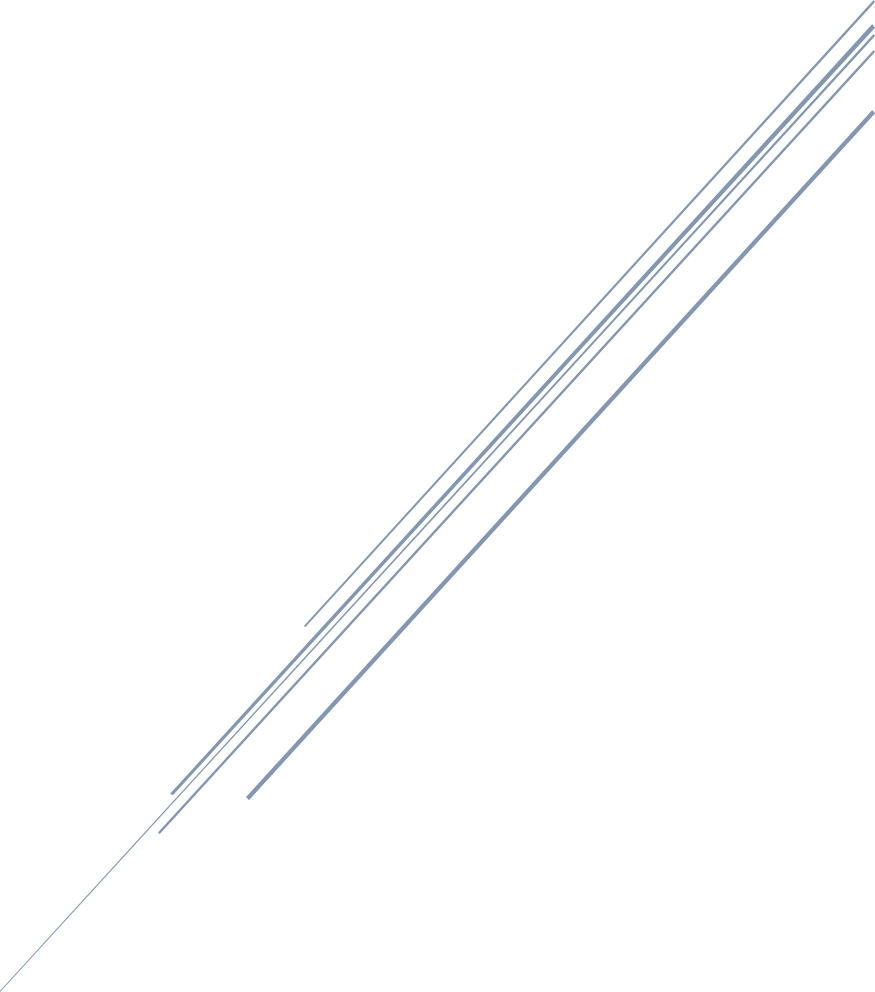 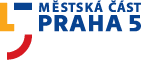 